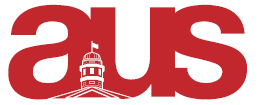 Report of SLUM, AUS Council November 16, 2016Weekly review sessions for LING 360 (Semantics) have continued.Review sessions have been held for midterms for various Linguistics courses.A committee of 3 students has been set up to put together Cellar Door, the Linguistics undergraduate journal, for this year. SLUM held a samosa sale on Tuesday November 8th, in Leacock, and sold all 400 samosasSLUM is planning to put out SLUM-wear order forms in the near future, and will be selling clothing and mugs.SLUM will be arranging a trip along with Concordia's linguistics undergraduate society to view the film "The Arrival" in theaters at some point on November 18th. We will be meeting at the ScotiaBank Theatre Downtown at 7:00 pm for the 7:30 showing. Afterwards there will be discussion and socializing at Addies (1242 Rue Drummond). The film deals with themes related to linguistics, and several McGill and Concordia linguistics professors were consulted for the making of the film. There will be a "SLUMpkin pie" event in the Linguistics Lounge on Tuesday, November 22nd from 4:30-6:30. SLUM's next meeting will be held on Friday the 11th of November, at 3:30 pm in the Linguistics Lounge in the Linguistics Building, 1085 Dr. Penfield.Respectfully Submitted,Jacob SchermerSLUM VP External